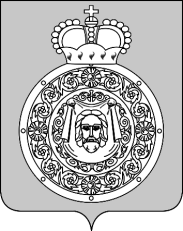 АдминистрацияВоскресенского муниципального районаМосковской областиП О С Т А Н О В Л Е Н И Е__________________№_________________О внесении изменения в административный регламент по предоставлению муниципальной услуги в Воскресенском муниципальном районе Московской области «Предоставление земельных участков, находящихся в муниципальной собственности, в собственность бесплатно, в постоянное (бессрочное) пользование», утвержденный постановлением администрации Воскресенского муниципального района Московской области от 18.12.2015 № 3365 Руководствуясь Земельным кодексом РФ от 25.10.2001 № 136-ФЗ, Уставом Воскресенского муниципального района Московской области, на основании протеста Воскресенской городской прокуратуры от 26.07.2016 № 07-02-2016ПОСТАНОВЛЯЮ:		1. Внести в административный регламент по предоставлению муниципальной услуги в Воскресенском муниципальном районе Московской области «Предоставление земельных участков, находящихся в муниципальной собственности, в собственность бесплатно, в постоянное (бессрочное) пользование», утвержденный постановлением администрации Воскресенского муниципального района Московской области от 18.12.2015 № 3365, следующие изменения:		1.1. В пунктах 8.1. и 8.4. подраздела 8 «Срок предоставления муниципальной услуги»  раздела II «Стандарты предоставления муниципальной услуги» словосочетание «40 дней» заменить словосочетанием «30 дней»;		1.2. В подпункте 8.3. пункта 8 раздела II слова «срока получения ответов на запросы, направленные в рамках межведомственного взаимодействия» исключить.2. Опубликовать настоящее постановление на официальном сайте Воскресенского муниципального района Московской области.3. Контроль за исполнением настоящего постановления оставляю за собой.Руководитель администрацииВоскресенского муниципального района			                                                         В.В. Чехов